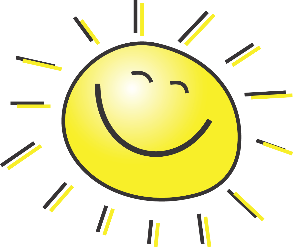 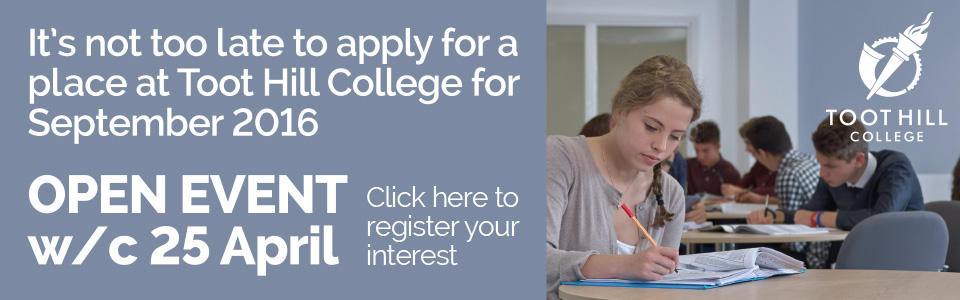 A Level Biology: Summer Task Research essay (Handwritten on one side of A4): The structure of water and its role in organisms.Q1What organelle is used in protein synthesis?A The mitochondriaThe correct answer is…Q1What organelle is used in protein synthesis?B The ribosomeThe correct answer is…Q1What organelle is used in protein synthesis?C The vacuoleThe correct answer is…Q1What organelle is used in protein synthesis?D The cytoplasmThe correct answer is…Q2Which of the following won’t affect the rate of an enzyme controlled reaction?A The temperatureThe correct answer is…Q2Which of the following won’t affect the rate of an enzyme controlled reaction?B The pHThe correct answer is…Q2Which of the following won’t affect the rate of an enzyme controlled reaction?C The surface areaThe correct answer is…Q2Which of the following won’t affect the rate of an enzyme controlled reaction?D The concentrationThe correct answer is…Q3DNA is a polymer, what are the monomers of DNA?A SugarsThe correct answer is…Q3DNA is a polymer, what are the monomers of DNA?B Amino acidsThe correct answer is…Q3DNA is a polymer, what are the monomers of DNA?C NucleotidesThe correct answer is…Q3DNA is a polymer, what are the monomers of DNA?D Fatty acidsThe correct answer is…Q4In order to grow and reproduce our cells divide, what type of cell division forms gametes?A MeiosisThe correct answer is…Q4In order to grow and reproduce our cells divide, what type of cell division forms gametes?B MiteosisThe correct answer is…Q4In order to grow and reproduce our cells divide, what type of cell division forms gametes?C MitosisThe correct answer is…Q4In order to grow and reproduce our cells divide, what type of cell division forms gametes?D MeitosisThe correct answer is…Q5Characteristics are controlled by our genes and our environment. Some genes are always expressed, what kind of genes are these?A StrongThe correct answer is…Q5Characteristics are controlled by our genes and our environment. Some genes are always expressed, what kind of genes are these?B WeakThe correct answer is…Q5Characteristics are controlled by our genes and our environment. Some genes are always expressed, what kind of genes are these?C DominantThe correct answer is…Q5Characteristics are controlled by our genes and our environment. Some genes are always expressed, what kind of genes are these?D RecessiveThe correct answer is…Q6One form of transport between cells requires energy from ATP, which is it?A OsmosisThe correct answer is…Q6One form of transport between cells requires energy from ATP, which is it?B Active transportThe correct answer is…Q6One form of transport between cells requires energy from ATP, which is it?C DiffusionThe correct answer is…Q6One form of transport between cells requires energy from ATP, which is it?D Facilitated diffusionThe correct answer is…Q7Our bodies have several mechanisms they use to defend themselves against infection, what is the process of engulfing a pathogen called?A EatingThe correct answer is…Q7Our bodies have several mechanisms they use to defend themselves against infection, what is the process of engulfing a pathogen called?B VaccinationThe correct answer is…Q7Our bodies have several mechanisms they use to defend themselves against infection, what is the process of engulfing a pathogen called?C Antibody actionThe correct answer is…Q7Our bodies have several mechanisms they use to defend themselves against infection, what is the process of engulfing a pathogen called?D PhagocytosisThe correct answer is…Q8Transport systems are essential to the survival of large animals, which is not an adaptation of most transport systems?A Good blood supplyThe correct answer is…Q8Transport systems are essential to the survival of large animals, which is not an adaptation of most transport systems?B Large surface areaThe correct answer is…Q8Transport systems are essential to the survival of large animals, which is not an adaptation of most transport systems?C Large diffusion pathwayThe correct answer is…Q8Transport systems are essential to the survival of large animals, which is not an adaptation of most transport systems?D MoistThe correct answer is…Q9The circulatory system has 3 types of vessel in it. What is always true about arteries?A Go away from the heartThe correct answer is…Q9The circulatory system has 3 types of vessel in it. What is always true about arteries?B Carry deoxygenated bloodThe correct answer is…Q9The circulatory system has 3 types of vessel in it. What is always true about arteries?C Carry Oxygenated bloodThe correct answer is…Q9The circulatory system has 3 types of vessel in it. What is always true about arteries?D Go towards the heartThe correct answer is…Q10Evolution cannot occur without mutations, when a mutation gives an organism an advantage they are more likely to survive and breed. What did Darwin call this process?A Artificial selectionThe correct answer is…Q10Evolution cannot occur without mutations, when a mutation gives an organism an advantage they are more likely to survive and breed. What did Darwin call this process?B Natural selectionThe correct answer is…Q10Evolution cannot occur without mutations, when a mutation gives an organism an advantage they are more likely to survive and breed. What did Darwin call this process?C Acquired inheritanceThe correct answer is…Q10Evolution cannot occur without mutations, when a mutation gives an organism an advantage they are more likely to survive and breed. What did Darwin call this process?D Survival of the fittestThe correct answer is…